CIÊNCIASSERES VIVOSESCUTE A CANÇÃO DO TOQUINHO: NATUREZA DISTRAÍDA.LINK: https://www.youtube.com/watch?v=wS1txfDk2eo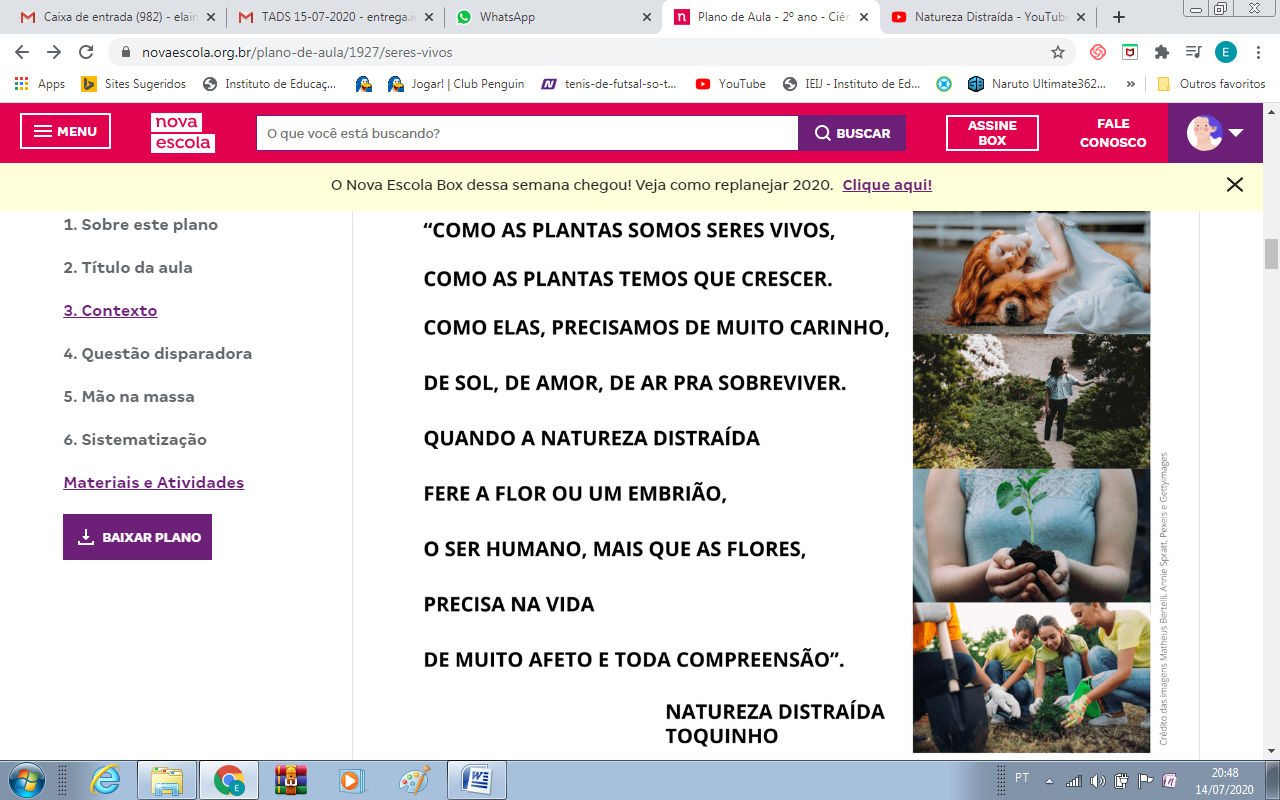 	VAMOS PENSAR?O QUE É UM SER VIVO? DÊ EXEMPLOS.O QUE NÃO TEM VIDA?DÊ EXEMPLOS.